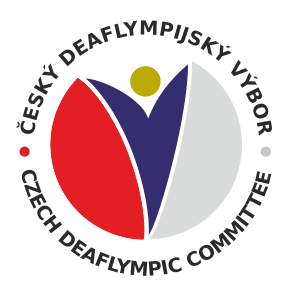 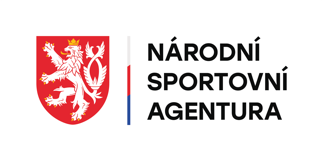    FORMULÁŘ PRO VYPLACENÍ JÍZDNÉHO*Pokud se nevejdou všechny doklady na jeden vytištěný formulář, vytiskněte ho znovu a vyplňte opakovaně všechny informace v tabulce. Uveďte, o jaké číslo listu se jedná.Doklady, prosím, nalepte níže. Formulář odešlete poštou nejpozději do 5 pracovních dnů po ukončení akce na ČDV, Střední novosadská 87/53, 779 00 Olomouc.Název akceNázev klubu
Jména členů týmu, kteří se zúčastnili akce a dokládají jízdenkyCelkový součet za všechny jízdenky / Částka k proplaceníČíslo bankovního účtu, na který má být zaslána platbaKód bankyPořadové číslo listu s nalepenými jízdenkami* Celkový počet listů s nalepenými jízdenkamiCelkový počet listů s nalepenými jízdenkamiPodpisy členů týmu, kteří dokládají jízdenky